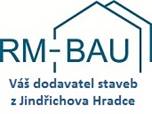 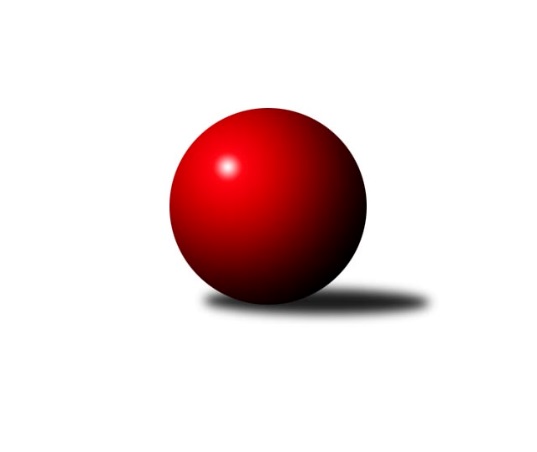 Č.3Ročník 2019/2020	4.10.2019Nejlepšího výkonu v tomto kole: 1755 dosáhlo družstvo: TJ Centropen Dačice GOkresní přebor Jindřichova Hradce 2019/2020Výsledky 3. kolaSouhrnný přehled výsledků:TJ Slovan Jindřichův Hradec B	- TJ Kunžak D	4:2	1584:1530	3.0:5.0	3.10.TJ Kunžak C	- TJ Centropen Dačice F	5:1	1565:1446	6.0:2.0	3.10.TJ Centropen Dačice G	- TJ Nová Včelnice B	5:1	1755:1508	7.0:1.0	4.10.Tabulka družstev:	1.	TJ Kunžak C	3	3	0	0	14.0 : 4.0 	17.0 : 7.0 	 1582	6	2.	TJ Centropen Dačice G	3	2	0	1	12.0 : 6.0 	17.0 : 7.0 	 1656	4	3.	TJ Nová Včelnice B	3	1	0	2	8.0 : 10.0 	11.0 : 13.0 	 1544	2	4.	TJ Kunžak D	3	1	0	2	7.0 : 11.0 	11.0 : 13.0 	 1553	2	5.	TJ Centropen Dačice F	3	1	0	2	7.0 : 11.0 	9.0 : 15.0 	 1485	2	6.	TJ Slovan Jindřichův Hradec B	3	1	0	2	6.0 : 12.0 	7.0 : 17.0 	 1536	2Podrobné výsledky kola:	 TJ Slovan Jindřichův Hradec B	1584	4:2	1530	TJ Kunžak D	Stanislav Koros	 	 195 	 172 		367 	 0:2 	 427 	 	213 	 214		Marcela Chramostová	Martin Novák	 	 220 	 188 		408 	 1:1 	 373 	 	164 	 209		Dana Kopečná	Jiří Kačo	 	 222 	 220 		442 	 2:0 	 338 	 	134 	 204		Radek Burian *1	Marie Škodová	 	 196 	 171 		367 	 0:2 	 392 	 	202 	 190		Jiří Brátrozhodčí: vedoucí družstevNejlepší výkon utkání: 442 - Jiří Kačo	 TJ Kunžak C	1565	5:1	1446	TJ Centropen Dačice F	Libuše Hanzalíková	 	 186 	 224 		410 	 1:1 	 376 	 	187 	 189		Lubomír Náměstek	Jovana Vilímková	 	 206 	 185 		391 	 1:1 	 400 	 	192 	 208		Miloš Veselý	Marie Kudrnová	 	 186 	 202 		388 	 2:0 	 367 	 	180 	 187		Jiří Matouš	Zdeněk Správka	 	 204 	 172 		376 	 2:0 	 303 	 	164 	 139		Pavel Terblrozhodčí: Radek HrůzaNejlepší výkon utkání: 410 - Libuše Hanzalíková	 TJ Centropen Dačice G	1755	5:1	1508	TJ Nová Včelnice B	Ivan Baštář	 	 256 	 223 		479 	 2:0 	 407 	 	195 	 212		Tereza Tyšerová	Martin Kubeš	 	 211 	 166 		377 	 1:1 	 396 	 	195 	 201		Vladimír Klíma	Aneta Kameníková	 	 230 	 220 		450 	 2:0 	 336 	 	179 	 157		František Hána	Kabelková Iveta	 	 242 	 207 		449 	 2:0 	 369 	 	181 	 188		Martin Kovalčíkrozhodčí: Nejlepší výkon utkání: 479 - Ivan BaštářPořadí jednotlivců:	jméno hráče	družstvo	celkem	plné	dorážka	chyby	poměr kuž.	Maximum	1.	Ivan Baštář 	TJ Centropen Dačice G	433.75	300.0	133.8	8.0	2/2	(479)	2.	Kabelková Iveta 	TJ Centropen Dačice G	427.50	292.0	135.5	4.8	2/2	(449)	3.	Aneta Kameníková 	TJ Centropen Dačice G	427.25	299.8	127.5	8.5	2/2	(450)	4.	Marcela Chramostová 	TJ Kunžak D	423.50	292.0	131.5	6.0	2/2	(427)	5.	Martin Novák 	TJ Slovan Jindřichův Hradec B	401.50	292.0	109.5	11.5	2/2	(408)	6.	Marie Kudrnová 	TJ Kunžak C	398.25	288.0	110.3	8.8	2/2	(407)	7.	Dana Kopečná 	TJ Kunžak D	397.00	274.8	122.3	10.5	2/2	(453)	8.	Tereza Tyšerová 	TJ Nová Včelnice B	396.50	282.0	114.5	8.8	2/2	(407)	9.	Marie Zoubková 	TJ Kunžak C	395.00	288.0	107.0	10.0	2/2	(403)	10.	Zdeněk Správka 	TJ Kunžak C	394.75	280.8	114.0	7.5	2/2	(407)	11.	Jovana Vilímková 	TJ Kunžak C	394.00	270.0	124.0	12.0	2/2	(397)	12.	Jiří Brát 	TJ Kunžak D	390.75	276.8	114.0	7.8	2/2	(399)	13.	Lubomír Náměstek 	TJ Centropen Dačice F	383.67	271.7	112.0	8.7	3/3	(400)	14.	Marie Škodová 	TJ Slovan Jindřichův Hradec B	382.25	270.0	112.3	7.8	2/2	(399)	15.	Miloš Veselý 	TJ Centropen Dačice F	381.33	268.0	113.3	9.7	3/3	(407)	16.	Martin Kovalčík 	TJ Nová Včelnice B	380.75	270.8	110.0	12.3	2/2	(397)	17.	Jiří Matouš 	TJ Centropen Dačice F	378.67	281.7	97.0	13.3	3/3	(394)	18.	Stanislav Koros 	TJ Slovan Jindřichův Hradec B	368.50	261.0	107.5	14.0	2/2	(370)	19.	František Hána 	TJ Nová Včelnice B	360.50	262.0	98.5	13.3	2/2	(394)	20.	Pavel Terbl 	TJ Centropen Dačice F	315.50	249.0	66.5	26.5	2/3	(328)		Jiří Kačo 	TJ Slovan Jindřichův Hradec B	442.00	305.0	137.0	5.0	1/2	(442)		Jiří Hembera 	TJ Nová Včelnice B	416.00	284.0	132.0	8.0	1/2	(428)		Libuše Hanzalíková 	TJ Kunžak C	397.50	281.0	116.5	7.5	1/2	(410)		Vladimír Klíma 	TJ Nová Včelnice B	396.00	288.0	108.0	7.0	1/2	(396)		Pavel Holzäpfel 	TJ Centropen Dačice F	392.00	278.0	114.0	14.0	1/3	(392)		Martin Kubeš 	TJ Centropen Dačice G	372.50	271.5	101.0	9.0	1/2	(377)		Stanislava Kopalová 	TJ Kunžak D	372.00	275.0	97.0	10.5	1/2	(376)		Karel Dvořák 	TJ Slovan Jindřichův Hradec B	371.00	270.0	101.0	11.5	1/2	(379)		Milena Berková 	TJ Kunžak D	366.00	271.0	95.0	14.0	1/2	(366)		Eva Fabešová 	TJ Centropen Dačice G	363.00	264.0	99.0	9.0	1/2	(363)		Josef Jirků 	TJ Slovan Jindřichův Hradec B	351.00	263.0	88.0	21.0	1/2	(351)		Jaroslav Vrzal 	TJ Slovan Jindřichův Hradec B	323.00	251.0	72.0	19.0	1/2	(323)Sportovně technické informace:Starty náhradníků:registrační číslo	jméno a příjmení 	datum startu 	družstvo	číslo startu
Hráči dopsaní na soupisku:registrační číslo	jméno a příjmení 	datum startu 	družstvo	Program dalšího kola:4. kolo10.10.2019	čt	18:00	TJ Kunžak C - TJ Centropen Dačice G	10.10.2019	čt	18:00	TJ Nová Včelnice B - TJ Slovan Jindřichův Hradec B	10.10.2019	čt	18:00	TJ Centropen Dačice F - TJ Kunžak D	Nejlepší šestka kola - absolutněNejlepší šestka kola - absolutněNejlepší šestka kola - absolutněNejlepší šestka kola - absolutněNejlepší šestka kola - dle průměru kuželenNejlepší šestka kola - dle průměru kuželenNejlepší šestka kola - dle průměru kuželenNejlepší šestka kola - dle průměru kuželenNejlepší šestka kola - dle průměru kuželenPočetJménoNázev týmuVýkonPočetJménoNázev týmuPrůměr (%)Výkon3xIvan BaštářDačice G4792xIvan BaštářDačice G118.194793xAneta KameníkováDačice G4501xJiří KačoJin.Hradec B112.744423xKabelková IvetaDačice G4493xAneta KameníkováDačice G111.044501xJiří KačoJin.Hradec B4423xKabelková IvetaDačice G110.794492xMarcela ChramostováKunžak D4272xMarcela ChramostováKunžak D108.914271xLibuše HanzalíkováKunžak C4101xMartin NovákJin.Hradec B104.06408